	Руководство для родителей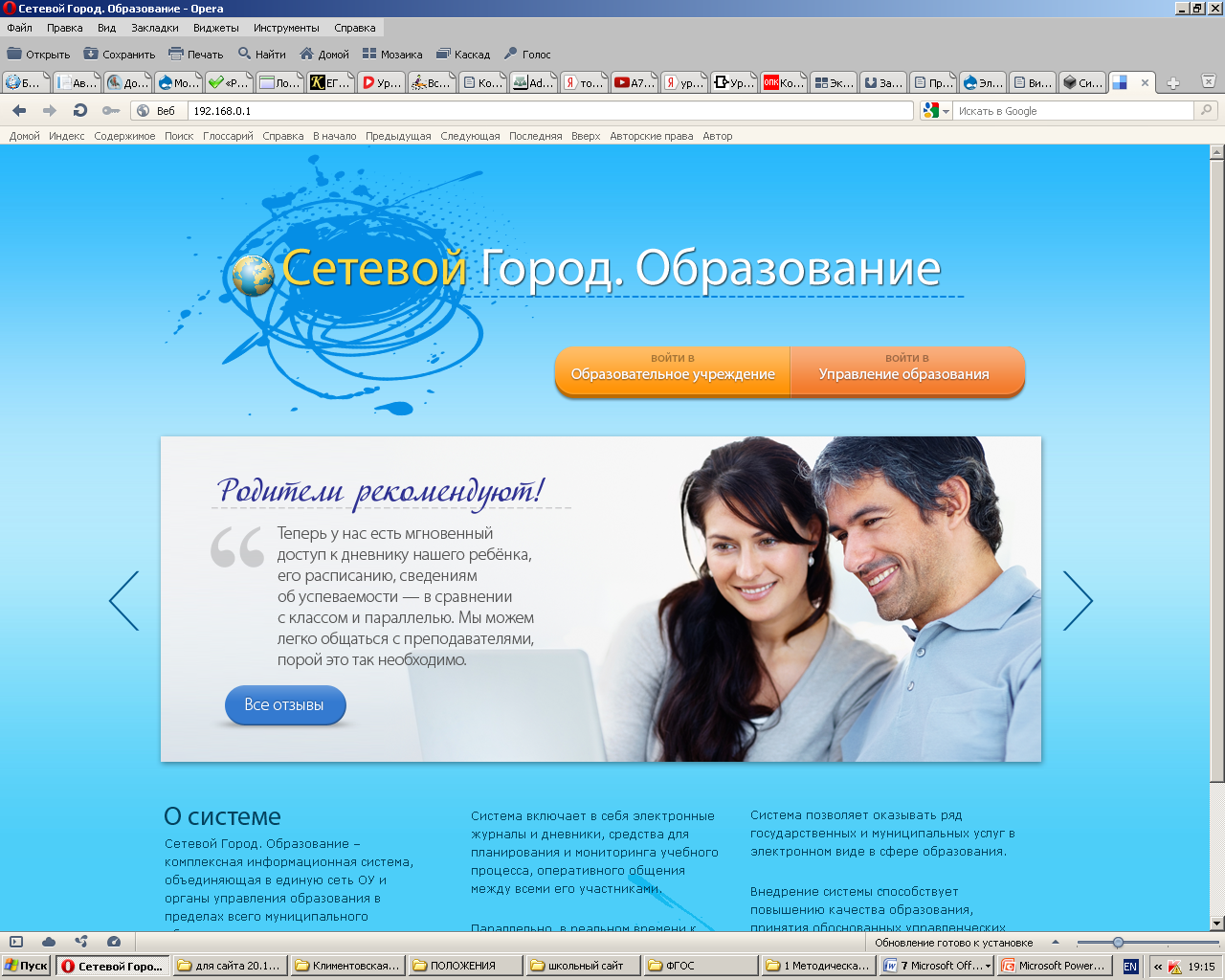 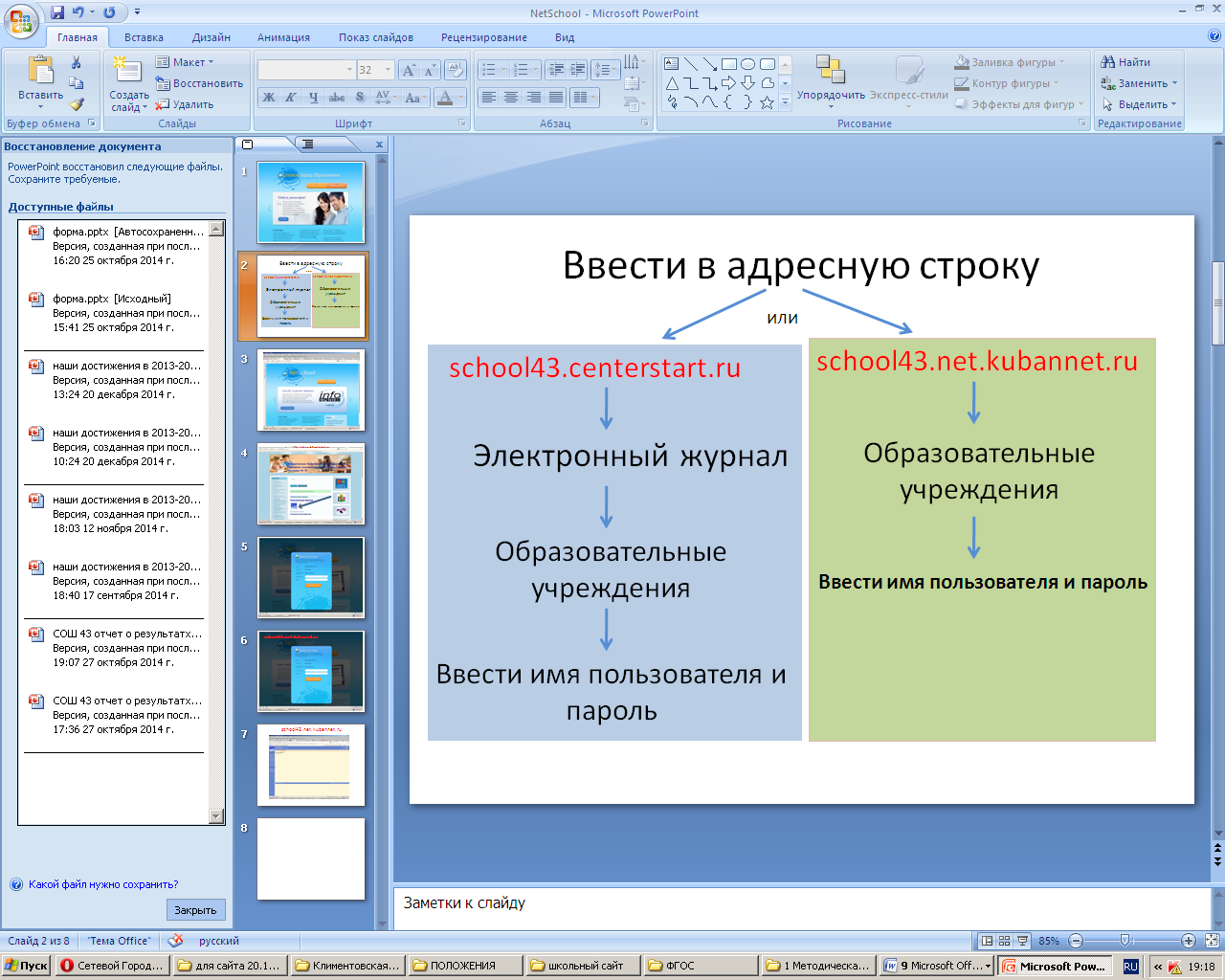 1 способ: вводим в адресную строку адрес школьного сайта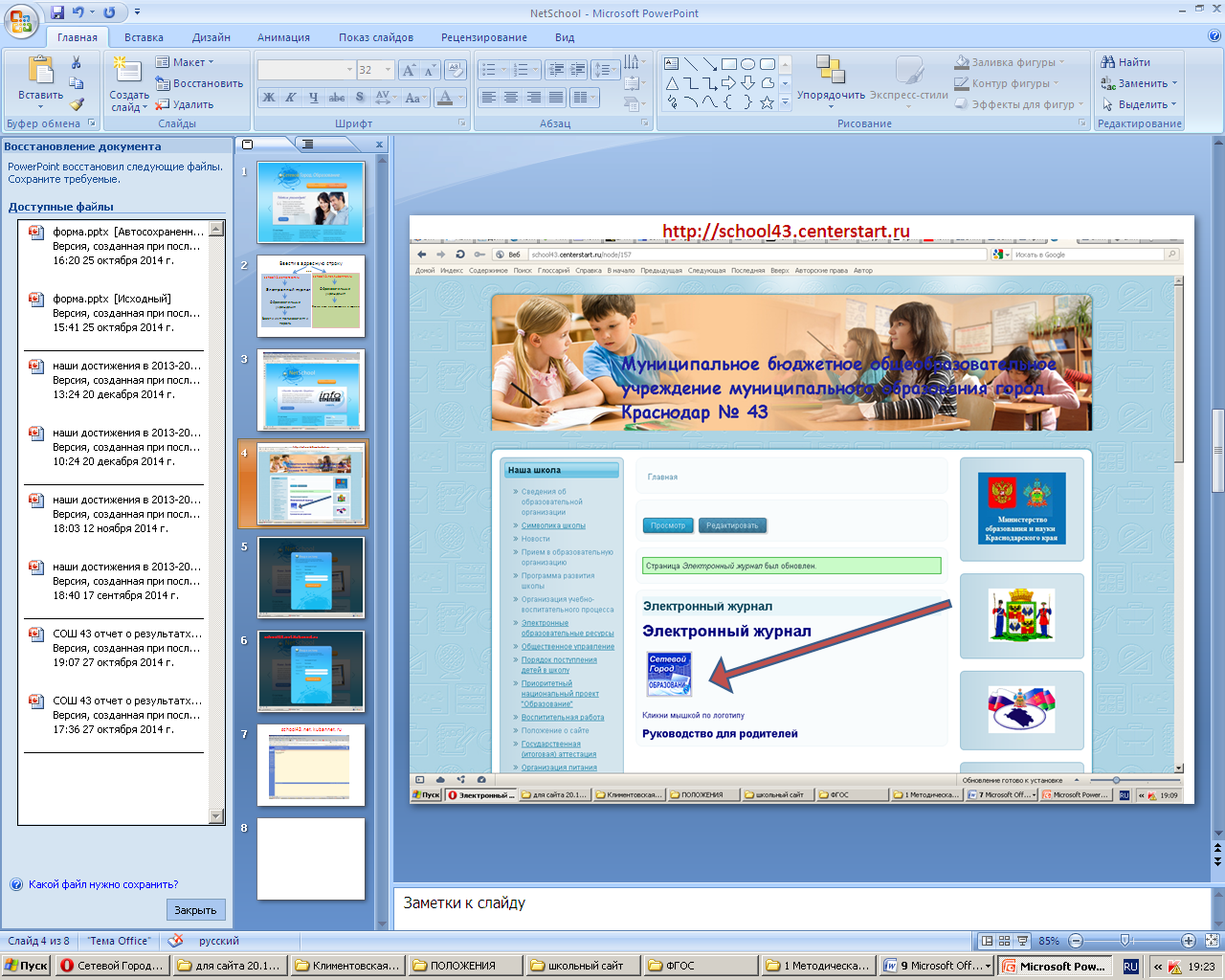 Можно воспользоваться другим способом: вводим в адресную строку school43.net.kubannet.ru Откроется окно	Необходимо кликнутьВвести имя пользователя и пароль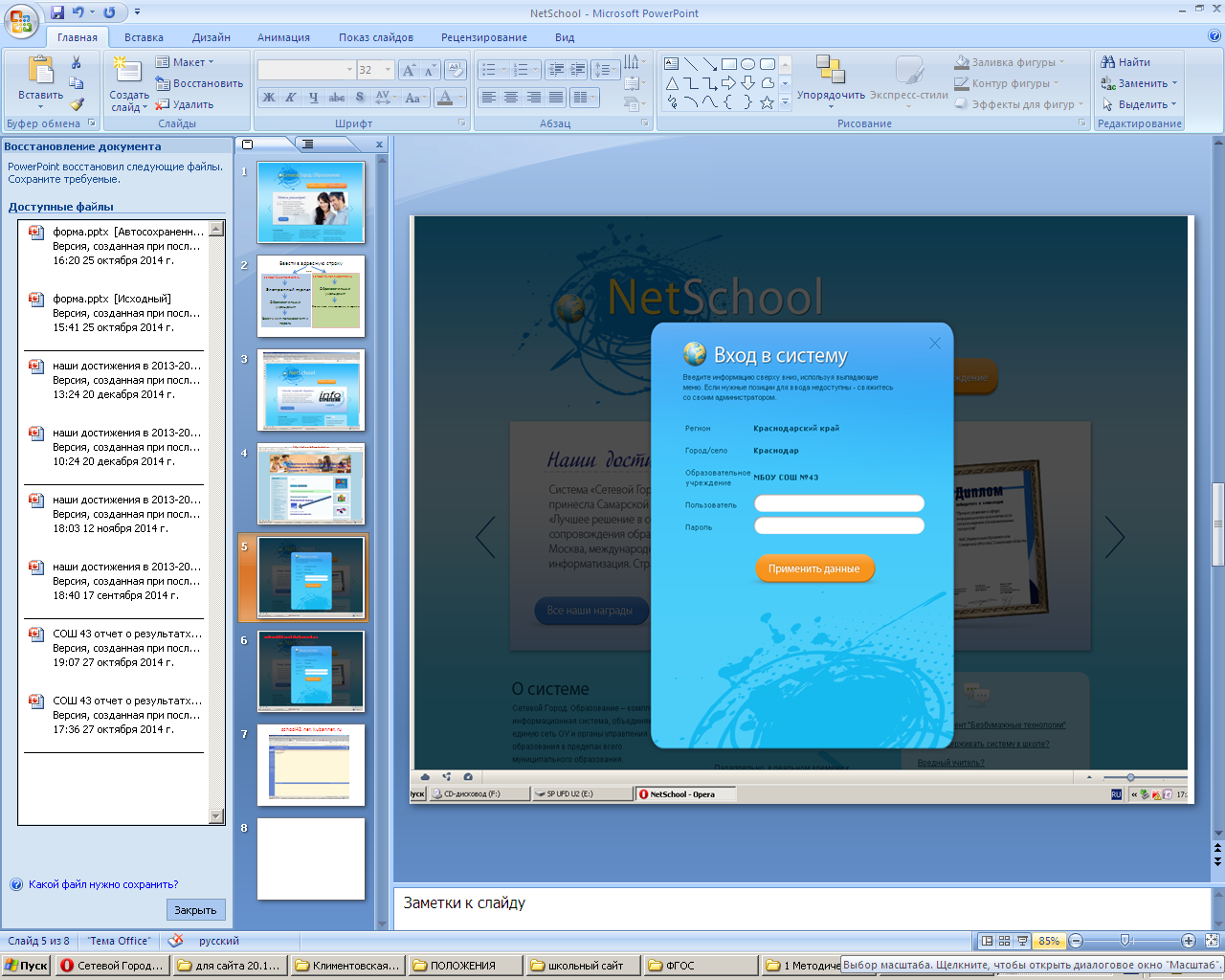 Теперь можно просмотреть дневник ребенка и узнать о его успеваемости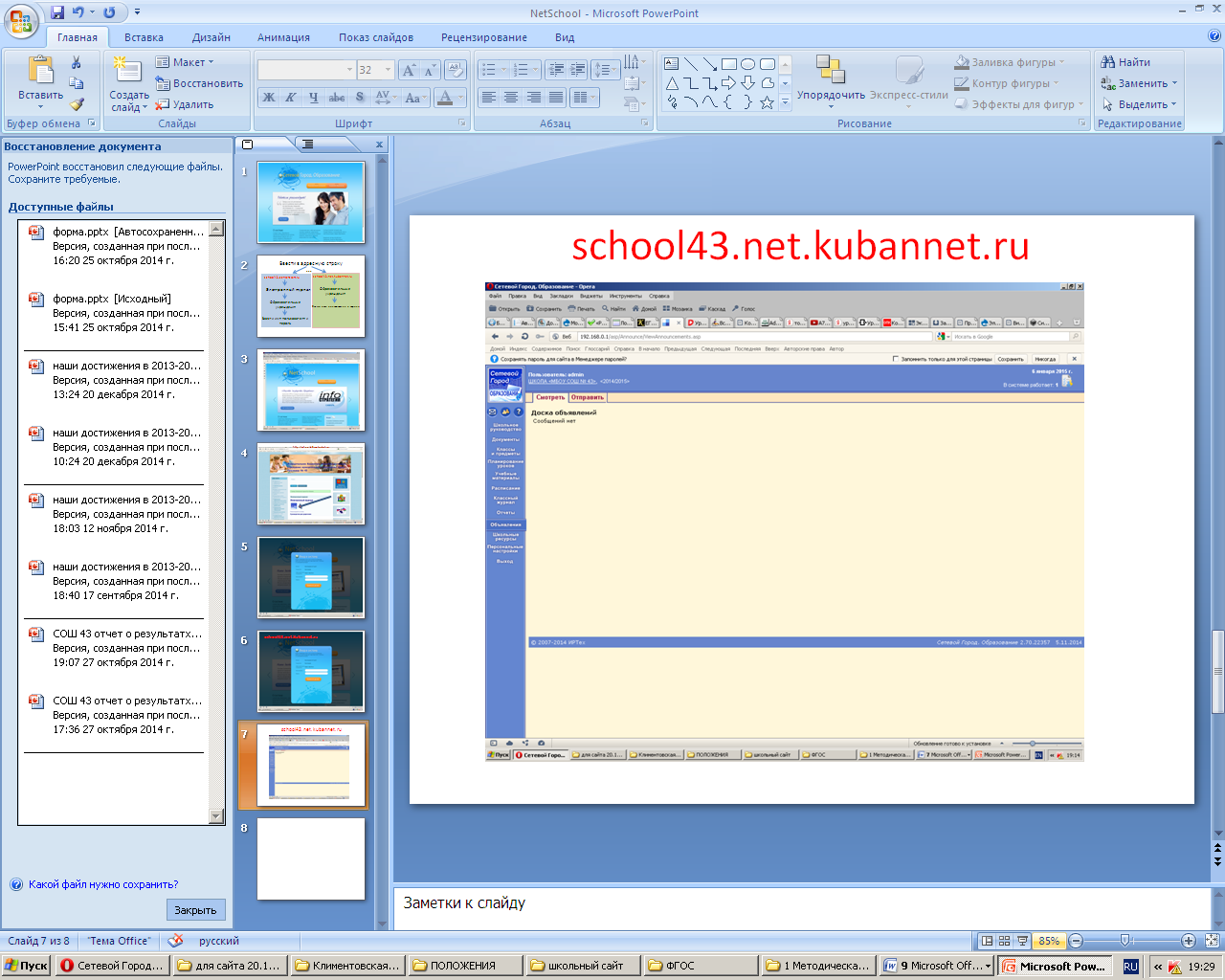 Более подробную информацию о программном продукте NetSchool вы сможете узнать, перейдя по ссылке http://www.ir-tech.ru